BABY REGISTRY CHECKLIST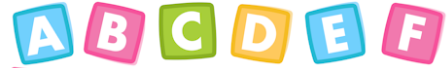 BABY GEAR/CLOTHINGBuy Now
– infant car seat*
– Compatible lightweight stroller frame
– Extra car seat base for second car
– Fleece bunting/ rain cover for car seat
– Pack-n-Play, bassinet, or co-sleeper (plus 2-3 sheets and a waterproof pad)
– Sling, wrap or infant carrier (or all three, if you are me and can’t decide)
– diaper bag (don’t kid yourself, though – you’ll probably change your mind and want something different later, so budget accordingly)
– Swaddling blankets (I recommend the Miracle Blanket)
– pacifiers (a couple different kinds, but don’t go crazy)
– a few high-contrast infant books & toys & rattles
– Coming Home outfit, or something special for birth announcement photos
– onesies & footed sleepers (more thoughts on newborn clothing here)
– socks & hats

Buy Later
– floor gym
– Baby Gates/ Play yards
– Lightweight stroller or full-sized stroller*
– bouncy seat**
– baby swing**
– Jogging stroller (check Craigslist, these are probably the most-purchased and least-used things out there)
– Exersaucer/stationary entertainment/containment (Bumbo or bebePOD, etc)
– crib aquarium or musical toy
– convertible car seatINFANT FEEDING– Bottles*
– Bottle sterilizer & warmer**
– Plain prefold cloth diapers – Bibs (small absorbent ones for infant drool and spit-up, larger pocketed ones for solid feeding)
– Breast pads (Avent nursing pads are great for leaks, the gel varieties likeSoothies/Lilypadz are lifesavers for sore/chafed nipples)
– nipple cream /ointment
– Nursing pillow – Breastmilk storage containers
– Bottle brush
– Nursing wrap/cover

– High chair or dining booster seat****
– Splat mat
– Plates, utensils, sippy cups
– Steamer basket for homemade baby food
– Small blender or food processorA
– Ice cube trays for storing homemade food

BABY GROOMING & SAFETY
– Baby bath tub.– Baby grooming kit (brush, comb, nail clippers, nail file, etc.)
– Ear and rectal thermometers. (Get niiiice digital ones. You’ll cherish them for years of illnesses.)
– Nasal bulb sucky thing. (Yeah, they’ll give you one at the hospital, but having two is nice, since at some point you’ll get thoroughly grossed out by it and toss it, OR your baby will only allow you to clean his or her nose if he or she is allowed to suck on the spare one. Yeah.)
– Humidifier/ vaporizer.
– Multipurpose ointment for baby (non-Petroleum or petrolatum based and UNSCENTED), baby oil, lotion, cotton balls and swabs.
– Baby sunscreen.
– Teething rings and teething pain relief options (we like the homeopathic tablets). (Yes, I know they aren’t born teething but if 
– Diaper rash cream 
– First Aid kit.
– Infant medications, like Mylicon drops, gripe water and Infant Tylenol. (ALWAYS CHECK with your pediatrician before giving ANYTHING to a newborn, however.)
– Baby monitor.
– Potty seats and stepstools.